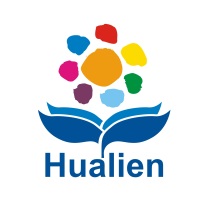 107年社區營造三期及村落文化發展計畫第一次社造培力課程課程名稱：社造精神與實踐指導單位：文化部
主辦單位：花蓮縣政府、花蓮縣文化局時間：107年3月18日（週日）9：30~15：00地點：壽豐數位機會中心(壽豐鄉豐山村豐山街43號)課程說明：　　計畫通過了，你知道怎樣修正內容與經費概算，可以讓你在不悖離社造精神及政府規範，完成想實踐的事嗎?　　本課程邀請擁有豐富社造經驗的盧思岳老師帶領參與學員認識社區營造，走入社區營造的大世界，並培養社區營造精神，落實在計畫裡。下午的課程，分別為社造營造點及行動方案組。社區營造點將由分區輔導員分組協助各社區修正今年度文化局核定之補助計畫；行動方案組，以現場討論方式，協助提案者(團隊)撰寫及修訂計畫書。三、課程流程：講師介紹：盧思岳 | 經歷：社團法人台灣社造聯盟理事長、吾鄉工作坊執行長、台中市政府社區營造諮詢推動辦公室計畫主持人游雅帆 | 經歷：牛犁社區交流協會執行秘書、國立東華大學多元教育所博士生李美玲 | 經歷：北林三村社區發展協會理事長、國立東華大學多元教育所博士生李明儒 | 經歷：民生社區發展協會執行秘書、國立東華大學台灣文化學系碩士生鍾瑞騰 | 經歷：富源社區發展協會專案經理楊富民 | 經歷：風車尾團隊執行長、國立東華大學華文所碩士生報名方式：請填寫附件報名表後，將電子檔傳送至e7968@yahoo.com.tw（來信主旨請註明報名第一次社造培力課程），或是將紙本報名表傳真至03-8653278（俟收件將以電話回覆確認，若無收到回電，請電洽03-8650338張聘孝、楊富民）。本課程為實作課程，建議各單位至少2~3人參與。本簡章如有未盡事宜，主辦單位得適時修正之。107年社區營造三期及村落文化發展計畫社造培力課程報名表※本表填寫完畢，請傳真至(03)865-3278，或將電子檔傳送至e7968@yahoo.com.tw（來信主旨請註明報名社造培力課程）。※收件將以電話回覆確認，若無收到回電或有任何問題，請電洽(03)865-0338張聘孝、楊富民。時間主題講師9:30 - 10:00報到報到10:00 - 12:00社區營造精神如何落實計畫盧思岳12:00 - 13:00午餐午餐13:00 - 13:20如何連結公、私部門資源計畫申請(各部會、局處計畫說明)楊富民13:20 - 15:00社造營造點(分成4組討論及修正)李美玲13:20 - 15:00社造營造點(分成4組討論及修正)鍾瑞騰13:20 - 15:00社造營造點(分成4組討論及修正)李明儒13:20 - 15:00社造營造點(分成4組討論及修正)游雅帆13:20 - 15:00行動方案組一起寫一份有情感的計畫書楊富民、盧思岳15:00 -課程圓滿結束課程圓滿結束報名單位單位負責人連絡電話連絡電話電子信箱計畫類別參與人員資料參與人員資料參與人員資料參與人員資料參與人員資料參與人員資料姓名姓名連絡電話連絡電話便當需求便當需求□葷食□素食□葷食□素食□葷食□素食□葷食□素食□葷食□素食□葷食□素食□葷食□素食□葷食□素食